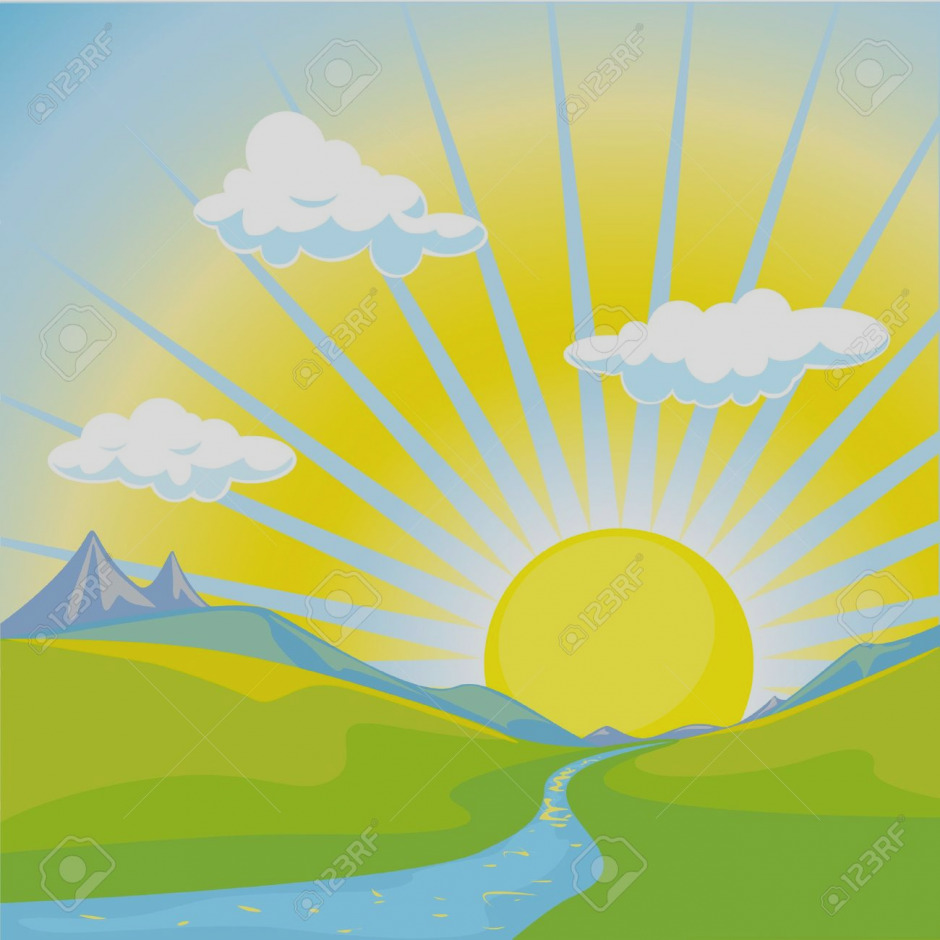 Two-PartR.E.S.T. TRAINING(Respite Education and Support Tools)September 29 &        October 6th   9:30-1:30 Vineyard CommonsVineyard Commons  6 Merlot Drive  Highland  NY 12528Become a volunteer respite worker!You will be trained to offer social respite to caregivers, allowing them a short break to do things outside of the home, such as doctor’s appointments, shopping or time with friends.This is a two-day training.  You need to attend both days to become a volunteer.To register for this training, please call the Office for the Aging 845-340-3456.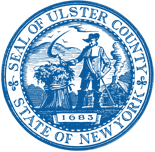 